Официальный		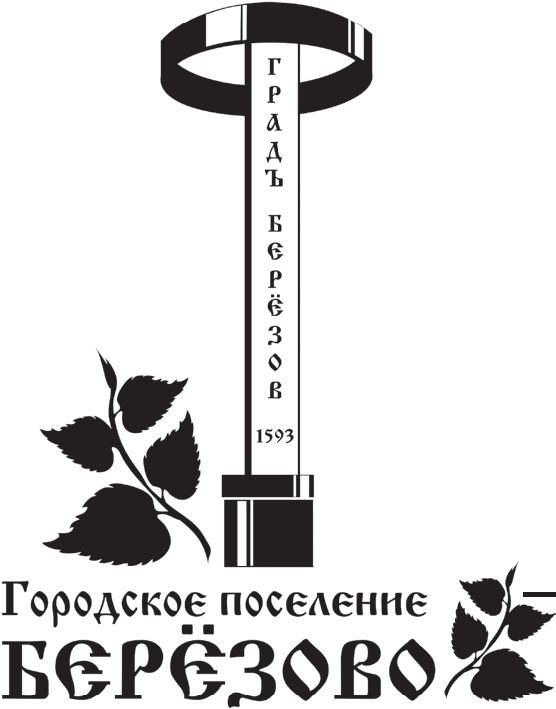 ВЕСТНИКоргана местного самоуправления городского поселения Берёзово№ 9(34 )	1 августа 2017 г.СОВЕТ ДЕПУТАТОВ
ГОРОДСКОГО ПОСЕЛЕНИЯ БЕРЁЗОВОБерёзовского районаХанты-Мансийского автономного округа - Югры
РЕШЕНИЕот 04 июля 2017 года	№ 78пгт. БерезовоОб утверждении Порядка и размеров
возмещения расходов, связанных со
служебными командировками главы
городского поселения БерезовоВ соответствии со статьями 34, 86 Бюджетного кодекса Российской Федерации, статьями 166 — 168 Трудового кодекса Российской Федерации, в целях упорядочения выплат, связанных со служебными командировками главы городского поселения Березово, а также в рамках лимитирования расходования средств бюджета городского поселения Березово на возмещение командировочных расходов,Совет поселения РЕШИЛ:Утвердить Порядок и размеры возмещения расходов, связанных со служебными командировками главы городского поселения Березово, согласно приложению к настоящему решению.Установить, что возмещение расходов, связанных со служебными командировками производится главе городского поселения Березово — в пределах бюджетных ассигнований предусмотренных решением Совета депутатов городского поселения Березово на соответствующий финансовый год.Опубликовать настоящее решение в официальном вестнике органа местного самоуправления городского поселения Берёзово и разместить на официальном сайте муниципального образования городского поселения Берёзово.Настоящее решение вступает в силу после его опубликования и распространяется на правоотношения возникшие с 01 апреля 2017 года.Контроль за исполнением настоящего решения оставляю за собой.Глава городского поселения Березово	Д.С. ЧупровПриложение к решению Совета депутатов городского поселения Березово 04 июля 2017 года № 78Порядок и размеры возмещения расходов, связанных со служебными командировками главы городского поселения БерезовоНастоящий Порядок устанавливает порядок и размеры возмещения расходов, связанных со служебными командировками главы городского поселения Березово (далее - глава поселения Березово).При направлении в служебную командировку главе поселения Бере- зово возмещаются:а)	расходы на проезд к месту командировки и обратно;б)	расходы на проезд из одного населенного пункта в другой, если глава поселения Березово командирован в несколько государственных (муниципальных) органов (организаций), расположенных в разных населенных пунктах;в)	расходы по найму жилого помещения (кроме случаев предоставления бесплатного жилого помещения);г)	дополнительные расходы, связанные с проживанием вне постоянного места жительства (суточные).При направлении главы городского поселения Березово в служебную командировку на территорию иностранного государства ему дополнительно возмещаются:а)	расходы на оформление заграничного паспорта, визы и других выездных документов;б)	обязательные консульские и аэродромные сборы;в)	сборы за право въезда или транзита автомобильного транспорта;г)	расходы на оформление обязательной медицинской страховки;д)	иные обязательные платежи и сборы.Главе поселения Березово при направлении его в служебную командировку выдается денежный аванс на оплату расходов на проезд и найм жилого помещения и дополнительных расходов, связанных с проживанием вне места постоянного жительства (суточные).В случае временной нетрудоспособности командированного главы поселения Березово, удостоверенной в установленном порядке, ему возмещаются расходы по найму жилого помещения (кроме случаев, когда командированный глава поселения Березово находится на стационарном лечении) и выплачиваются суточные за весь период времени, пока он не имел возможности по состоянию здоровья приступить к выполнению возложенного на него служебного задания или до возвращения к постоянному месту жительства.За период временной нетрудоспособности командированному главе поселения Березово выплачивается пособие по временной нетрудоспособности в соответствии с законодательством Российской Федерации.Дополнительные расходы, связанные с проживанием вне постоянного места жительства (суточные), выплачиваются главе поселения Березово за каждый день нахождения в служебной командировке, включая выходные и праздничные дни, а также дни нахождения в пути, в том числе за время вынужденной остановки в пути, в размере 500 рублей.В случае командирования главы поселения Березово в такую местность, откуда он по условиям транспортного сообщения и характеру выполняемого служебного задания имеет возможность ежедневно возвращаться к постоянному месту работы (службы), суточные не выплачиваются.Если командированный глава поселения Березово по окончании служебного дня остается в месте командирования, то при представлении документов о найме жилого помещения эти расходы возмещаются ему в размерах, установленных настоящим Порядком.Вопрос о целесообразности ежедневного возвращения главы поселения Березово из мест командирования к постоянному месту работы (службы) в каждом конкретном случае определяется главой поселения Березово с учетом дальности расстояния, условий транспортного сообщения, характера выполняемого служебного задания, а также необходимости создания главе городского поселения Березово условий для отдыха.Расходы по бронированию и найму жилого помещения возмещаются командированному главе поселения Березово (кроме случаев предоставления бесплатного жилого помещения) по фактическим затратам, подтвержденным соответствующими документами, но не более 4 000 рублей в сутки.В случае если в населенном пункте отсутствует гостиница, главе поселения Березово возмещаются расходы по найму иного отдельного жилого помещения, либо аналогичное жилое помещение в ближайшем населенном пункте.При отсутствии подтверждающих документов расходы по найму жилого помещения возмещаются в размере 30% установленной настоящим Порядком нормы суточных за каждый день нахождения в служебной командировке.В случае вынужденной остановки в пути, командированному главе поселения Березово возмещаются расходы по найму жилого помещения, подтвержденные соответствующими документами, в размерах, установленных настоящим Порядком.Расходы на проезд главе поселения Березово к месту командирования и обратно к постоянному месту работы (службы) (включая страховой взнос на обязательное личное страхование пассажиров на транспорте, оплату услуг по оформлению проездных документов, предоставлению в поездках постельных принадлежностей), а также на проезд из одного населенного пункта в другой, если глава поселения Березово командирован в несколько муниципальных (государственных) органов (организаций), расположенных в разных населенных пунктах, воздушным, железнодорожным, водным и автомобильным транспортом общего пользования (кроме индивидуального такси), возмещаются по фактическим затратам, подтвержденным проездными документами или электронными документами с приложением посадочных талонов, но не свыше стоимости:воздушным транспортом - в салоне экономического класса;железнодорожным транспортом в вагоне повышенной комфортности, отнесенном к вагону экономического класса, с четырехместными купе категории «К» или в вагоне категории «С» с местами для сидения;морским и речным транспортом по тарифам, устанавливаемым перевозчиком, но не выше стоимости проезда в четырехместной каюте с комплексным обслуживанием пассажиров;автомобильным транспортом в автотранспортном средстве общего пользования (кроме индивидуального такси).Главе поселения Березово при наличии обоснования могут быть возмещены расходы по проезду к месту командировки и обратно к постоянному месту работы - воздушным, железнодорожным, водным и автомобильным транспортом сверх норм, установленных настоящим Порядком, в пределах бюджетных ассигнований, предусмотренных решением Совета депутатов городского поселения Березово на соответствующий финансовый год.Командированному главе поселения Березово оплачиваются расходы на проезд до аэропорта, станции, пристани при наличии документов (билетов) подтверждающие эти расходы.Командированному главе поселения Березово возмещаются дополнительные расходы, связанные со служебными командировками, по фактическим затратам, подтвержденным соответствующими документами:междугородним переговорам;почтовым расходам;оплате багажа сверх установленной нормы.Направление главы поселения Березово, в служебную командировку за пределы территории Российской Федерации, в том числе в составе официальных делегаций производится на основании распоряжения главы городского поселения Березово.Расходы по найму жилого помещения при направлении главы поселения Березово в служебные командировки на территории иностранных государств возмещаются по фактическим затратам, подтвержденным соответствующими документами, но не превышающим предельные нормы возмещения расходов по найму жилого помещения, при краткосрочных служебных командировках на территории иностранных государств, устанавливаемые Министерством финансов Российской Федерации по согласованию с Министерством иностранных дел Российской Федерации.Расходы на проезд при направлении главы поселения Березово в служебную командировку на территории иностранных государств возмещаются ему в том же порядке, что и при направлении в служебную командировку в пределах территории Российской Федерации.На главу поселения Березово, находящегося в служебной командировке, распространяется режим служебного времени тех муниципальных (государственных) органов (организаций), в которые они командированы. В случае если режим служебного времени в муниципальных (государственных) органах (организациях) отличается от режима служебного времени городского поселения Березово, в сторону уменьшения дней отдыха, взамен дней отдыха, не использованных в период нахождения в служебной командировке, главе поселения Березово предоставляются другие дни отдыха по возвращении из служебной командировки.В случае, если глава поселения Березово выезжает в служебную командировку в выходной день или глава поселения Березово командировандля работы в выходные или праздничные дни, компенсация за работу в эти дни производится в соответствии с трудовым законодательством.По возвращении из служебной командировки глава поселения Бере- зово обязан в течение трех рабочих дней представить в отдел по бухгалтерскому учету и отчетности администрации Березовского района авансовый отчет об израсходованных в связи со служебной командировкой суммах по установленной форме и произвести окончательный расчет по выданному ему перед отъездом в служебную командировку денежному авансу на командировочные расходы.К авансовому отчету прилагаются оформленные надлежащим образом, документы, подтверждающие фактические расходы на найм жилого помещения, документы, подтверждающие фактические расходы на проезд (включая страховой взнос на обязательное личное страхование пассажиров на транспорте, оплату услуг по оформлению проездных документов, предоставлению в поездах постельных принадлежностей), ксерокопию загранпаспорта, в том числе его страниц, подтверждающих даты пересечения границы - при направлении главы поселения Березово в служебную командировку за пределы территории Российской Федерации, другие документы, подтверждающие произведенные работником расходы.Документы, предъявляемые к возмещению главе поселения Березово и составленные на иностранном языке, должны иметь построчный перевод на русский язык.Фактический срок пребывания главы поселения Березово в месте командирования определяется по проездным документам, представляемым главой поселения Березово по возвращении из служебной командировки.В случае проезда главы поселения Березово к месту командирования и (или) обратно к месту работы на служебном транспорте, на транспорте, находящемся в собственности главы поселения Березово или в собственности третьих лиц (по доверенности), фактический срок пребывания в месте командирования указывается в заявлении, которое представляется главой поселения Березово в отдел по бухгалтерскому учету и отчетности администрации Березовского района по возвращении из командировки с приложением документов, подтверждающих использование указанного транспорта для проезда к месту командирования и обратно (путевой лист, маршрутный лист, счета, квитанции, кассовые чеки и иные документы, подтверждающие маршрут следования транспорта).СОВЕТ ДЕПУТАТОВ
ГОРОДСКОГО ПОСЕЛЕНИЯ БЕРЁЗОВО
Берёзовского районаХанты-Мансийского автономного округа - Югры
РЕШЕНИЕот 07 июля 2017 годапгт. Березово	№ 79О внесении изменений в приложение
к решению Совета депутатов городского
поселения Березово от 30 марта 2017 года № 53
«Об утверждении Прогнозного плана
(Программы) приватизации муниципального
имущества городского поселения Березово
на 2017 год»В соответствии с решением Совета депутатов городского поселения Березово от 30 марта 2017 года № 52 «Об утверждении Положения о порядке планирования и принятия решений об условиях приватизации имущества, находящегося в собственности муниципального образования городское поселение Березово», рассмотрев представленное комитетом по земельным ресурсам и управлению муниципальным имуществом администрации Березовского района дополнение в Прогнозный план (Программу) приватизации муниципального имущества городского поселения Бе- резово на 2017 год»,Совет поселения РЕШИЛ:Внести в приложение к решению Совета депутатов городского поселения Березово от 30 марта 2017 года № 53 «Об утверждении Прогнозного плана (Программы) приватизации муниципального имущества городского поселения Березово на 2017 год» следующие изменения:1.1. Таблицу подпункта 2.1 пункта 2 раздела 2 дополнить строками 16, 17, 18 следующего содержания:»Опубликовать настоящее решение в официальном вестнике органа местного самоуправления городского поселения Берёзово и разместить на официальном сайте муниципального образования городского поселения Берёзово.Настоящее решение вступает в силу после его подписания.Настоящее решение вступает в силу после его официального опубликования и распространяется на правоотношения, возникшее с 01 июня 2017 года.Глава городскогопоселения Березово	Д.С. ЧупровСОВЕТ ДЕПУТАТОВ
ГОРОДСКОГО ПОСЕЛЕНИЯ БЕРЕЗОВО
Ханты-Мансийского автономного округа - ЮгрыРЕШЕНИЕот 31 июля 2017 года	№ 81пгт. БерезовоГлава городскогопоселения Березово	Д.С. ЧупровСОВЕТ ДЕПУТАТОВ
ГОРОДСКОГО ПОСЕЛЕНИЯ БЕРЁЗОВО
Берёзовского районаХанты-Мансийского автономного округа - Югры
РЕШЕНИЕот 10 июля 2017 года	№ 80пгт. БерезовоО внесении изменений в решение
Совета депутатов городского поселения
Березово от 28 декабря 2016 года №28
«О передаче осуществления части полномочий
органов местного самоуправления
городского поселения Березово
по решению вопросов местного значения
органам местного самоуправления
Березовского района на 2017 год»В соответствии со статьей 15 Федерального закона от 06 октября 2003 года № 131-ФЗ «Об общих принципах организации местного самоуправления в Российской Федерации», пункта 3.1 статьи 86, статьи 142.5 Бюджетного кодекса Российской Федерации, устава городского поселения Березово, в целях эффективного решения вопросов местного значения,Совет поселения РЕШИЛ:О согласовании предложений о передаче
имущества, находящегося в муниципальной с
обственности городского поселения Березово,
в муниципальную собственность Березовского районаВ соответствии с Гражданским кодексом Российской Федерации, Федеральным законом от 06 октября 2003 года № 131-ФЗ «Об общих принципах организации местного самоуправления в Российской Федерации», Положением о порядке управления и распоряжения имуществом, находящимся в собственности муниципального образования городское поселение Бере- зово, утвержденным Советом депутатов городского поселения Березово от 16 ноября 2016 года № 13, в связи с ликвидацией муниципального казенного учреждения «Центр культурного обслуживания населения»,Совет поселения РЕШИЛ:Согласовать предложения о передаче имущества, находящегося в муниципальной собственности городского поселения Березово, в собственность муниципального образования Березовский район согласно приложению к настоящему решению.Направить настоящее решение в комитет по земельным ресурсам и управлению муниципальным имуществом администрации Березовского района.Настоящее решение вступает в силу после его подписания.Контроль за исполнением настоящего решения возложить на комиссию по социальной политике и местному самоуправлению Совета депутатов городского поселения Берёзово четвёртого созыва (И.Ю. Кудрявцева).Глава городскогопоселения Березово	Д.С. ЧупровВнести в решение Совета депутатов городского поселения Березово от 28 декабря 2016 года №28 «О передаче осуществления части полномочий органов местного самоуправления городского поселения Березово по решению вопросов местного значения органам местного самоуправления Березовского района на 2017 год» следующие изменения:1.1. подпункт 1.1 пункта 1. изложить в следующей редакции:« 1.1. составление и рассмотрение проекта бюджета поселения, утверждение и исполнение бюджета поселения, осуществление контроля за его исполнением, составление и утверждение отчета об исполнении бюджета поселения в части: выплаты пособия по социальной помощи населению, пенсии, уплата налогов, сборов, иных платежей и ведение бухгалтерского обслуживания Муниципального казенного учреждения «Хозяйственно-эксплуатационной службы администрации городского поселения Березово.».Опубликовать настоящее решение в официальном вестнике городского поселения Березово и разместить на официальном веб-сайте городского поселения Берёзово.4Приложение к решению Совета депутатов городского поселения Березово от 31 июля 2017 года № 815СОВЕТ ДЕПУТАТОВ
ГОРОДСКОГО ПОСЕЛЕНИЯ БЕРЕЗОВОХанты-Мансийского автономного округа - Югры
РЕШЕНИЕСОВЕТ ДЕПУТАТОВ
ГОРОДСКОГО ПОСЕЛЕНИЯ БЕРЕЗОВОХанты-Мансийского автономного округа - Югры
РЕШЕНИЕот 31 августа 2017 года	№ 82пгт.БерезовоО согласовании предложений о внесении изменений в решение
Совета депутатов городского поселения Березово
от 24 апреля 2017 № 62 «О согласовании предложений
о передаче имущества, находящегося в муниципальной
собственности городского поселения Березово,
в муниципальную собственность Березовского районаВ соответствии с Гражданским кодексом Российской Федерации, Федеральным законом от 06 октября 2003 года № 131-ФЗ «Об общих принципах организации местного самоуправления в Российской Федерации», Положением о порядке управления и распоряжения имуществом, находящимся в собственности муниципального образования городское поселение Березово, утвержденным Советом депутатов городского поселения от 16 ноября 2016 года № 13, на основании обращения директора муниципального казенного учреждения «Хозяйственно-эксплуатационная служба администрации Березовского района» от 27 июня 2017 года № 92,Совет поселения РЕШИЛ:Согласовать предложения о внесении изменений в решение Совета депутатов городского поселения Березово от 24 апреля 2017 № 62 «О согласовании предложений о передаче имущества, находящегося в муниципальной собственности городского поселения Березово, в собственность муниципального образования Березовский район согласно приложению к настоящему решению.Направить настоящее решение в комитет по земельным ресурсам и управлению муниципальным имуществом администрации Березовского района.Настоящее решение вступает в силу после его подписания.Контроль за исполнением решения возложить на комиссию по социальной политике и местному самоуправлению Совета депутатов городского поселения Берёзово четвёртого созыва (И.Ю. Кудрявцева).Глава городскогопоселения Березово	Д.С. Чупровот 31 июля 2017 года	№ 83пгт. БерезовоО согласовании предложений о передаче
имущества, находящегося в муниципальной
собственности муниципального образования
Березовский район, в собственность
муниципального образования
городское поселение БерезовоВ соответствии с Гражданским кодексом Российской Федерации, Федеральным законом от 06 октября 2003 года № 131-ФЗ «Об общих принципах организации местного самоуправления в Российской Федерации», Законом Ханты-Мансийского автономного округа - Югры от 13 декабря 2007 года № 170-оз «О порядке передачи имущества, находящегося в муниципальной собственности, между вновь образованными поселениями и муниципальными районами, в состав которых входят поселения», уставом городского поселения Березово, Положением о порядке управления и распоряжения имуществом, находящимся в собственности муниципального образования городское поселение Березово, утвержденным Советом депутатов городского поселения от 16 ноября 2016 года № 13,Совет поселения РЕШИЛ:Согласовать предложения о передаче имущества, находящегося в муниципальной собственности муниципального образования Березовский район, в собственность муниципального образования городское поселение Березово согласно приложению к настоящему решению.Направить настоящее решение в комитет по земельным ресурсам и управлению муниципальным имуществом администрации Березовского района.Настоящее решение вступает в силу после его подписания.Контроль за исполнением решения возложить на комиссию по городскому хозяйству Совета депутатов городского поселения Березово четвертого созыва (А.П. Лельхов)Глава городскогопоселения Березово	Д.С. ЧупровПриложение к решению Совета депутатов городского поселения Березовоот 31 июля 2017 года № 82Приложение к решению Совета депутатов городского поселения Березово от 31 июля 2017 года № 83Предложения о передаче имущества, находящегося
в муниципальной собственности муниципального
образования Березовский район, в собственность
муниципального образования городское поселение Березовогородского поселения Березово» и участия граждан в его обсуждении согласно приложению 2 к настоящему решению.Создать организационный комитет по проведению публичных слушаний по проекту решения Совета депутатов городского поселения Бе- резово «О внесении изменений в устав городского поселения Березово» в составе согласно приложению 3 к настоящему решению.Опубликовать настоящее решение в официальном вестнике органа местного самоуправления городского поселения Берёзово и разместить на официальном сайте муниципального образования городского поселения Берёзово.Настоящее решение вступает в силу после его подписания.Контроль за выполнением настоящего решения возложить на комиссию по социальной политике и местному самоуправлению Совета депутатов городского поселения Березово четвертого созыва (И.Ю. Кудрявцева).Глава городскогопоселения Берёзово	Д.С. ЧупровПриложение 1 к решению Совета депутатов городского поселения Березово от 31 июля 2017 года № 84ПроектСОВЕТ ДЕПУТАТОВ
ГОРОДСКОГО ПОСЕЛЕНИЯ БЕРЕЗОВО
Березовского районаХанты-Мансийского автономного округа - Югры
РЕШЕНИЕСОВЕТ ДЕПУТАТОВ
ГОРОДСКОГО ПОСЕЛЕНИЯ БЕРЕЗОВОХанты-Мансийского автономного округа - Югры
РЕШЕНИЕот 31 июля 2017 года	№ 84пгт. БерезовоО назначении публичных слушаний
по проекту решения Совета депутатов
городского поселения БерезовоРассмотрев проект решения Совета депутатов городского поселения Березово «О внесении изменений в устав городского поселения Березово», внесенный Советом депутатов городского поселения Березово, руководствуясь частью 3 статьи 28, пунктом 4 статьи 44 Федерального закона Российской Федерации от 6 октября 2003 года № 131-ФЗ «Об общих принципах организации местного самоуправления в Российской Федерации», статьей 42 устава городского поселения Березово, принятого решением Совета депутатов городского поселения Березово от 31 июля 2008 года № 148, решением Совета депутатов городского поселения Березово от 21 марта 2017 года № 48 «Об утверждении Порядка организации и проведения публичных слушаний в городском поселении Березово»,Совет поселения РЕШИЛ:Одобрить проект решения Совета депутатов городского поселения Березово «О внесении изменений в устав городского поселения Березово» согласно приложению 1 к настоящему решению.Назначить проведение публичных слушаний по проекту решения Совета депутатов городского поселения Березово «О внесении изменений в устав городского поселения Березово» по инициативе Совета депутатов городского поселения Березово на 21 августа 2017 года.Место проведения публичных слушаний:- зал заседаний (4 этаж) администрации Березовского района по адресу: пгт. Березово, улица Астраханцева, 54.Время начала публичных слушаний - 18 часов 05 минут по местному времени.Утвердить Порядок учета предложений по проекту решения Совета депутатов городского поселения Березово «О внесении изменений в уставот 	2017 года	№ _пгт. БерезовоО внесении измененийв устав городского поселения БерезовоВ целях приведения устава городского поселения Березово в соответствие с Федеральным законом от 6 октября 2003 года № 131-ФЗ «Об общих принципах организации местного самоуправления в Российской Федерации», руководствуясь уставом городского поселения Березово, утвержденным решением Совета депутатов городского поселения Березо- во от 31 июля 2008 года № 148, решением Совета депутатов городского поселения Березово от	2017 года № _ «О назначении публичныхслушаний по проекту решения Совета депутатов городского поселения Березово «О внесении изменений в устав городского поселения Березово», учитывая заключение по результатам публичных слушаний,Совет поселения РЕШИЛ:Внести изменения в устав городского поселения Березово, принятый решением Совета депутатов городского поселения Березово от 31 июля 2008 года № 148, согласно приложению к настоящему решению.Настоящее решение в течение 15 дней со дня его принятия направить в Управление Министерства юстиции Российской Федерации по Ханты-Мансийскому автономному округу - Югре для государственной регистрации.3.Опубликовать настоящее решение в официальном вестнике органа местного самоуправления городского поселения Березово в течение семи дней со дня его поступления из Управления Министерства юстиции Российской Федерации по Ханты-Мансийскому автономному округу - Югре и разместить на официальном сайте городского поселения Березово.Решение вступает в силу после официального опубликования решения после его государственной регистрации.Контроль за выполнением настоящего решения возложить на постоянную комиссию по социальной политике и местному самоуправлению Совета депутатов городского поселения Березово (И.Ю. Кудрявцева).Глава городскогопоселения Березово	Д.С.ЧупровПриложение к решению Совета депутатов городского поселения Березово от	2017 №Изменения в устав городского поселения Березовов статье 18:а)	часть 5 изменить и изложить в следующей редакции:«Депутат совета поселения должен соблюдать ограничения, запреты, исполнять обязанности, которые установлены Федеральным законом от 25 декабря 2008 года N 273-ФЗ «О противодействии коррупции» и другими федеральными законами. Полномочия депутата Совета поселения прекращаются досрочно в случае несоблюдения ограничений, запретов, неисполнения обязанностей, установленных Федеральным законом от 25 декабря 2008 года N 273-ФЗ «О противодействии коррупции», Федеральным законом от 3 декабря 2012 года N 230-ФЗ «О контроле за соответствием расходов лиц, замещающих государственные должности, и иных лиц их доходам», Федеральным законом от 7 мая 2013 года N 79-ФЗ «О запрете отдельным категориям лиц открывать и иметь счета (вклады), хранить наличные денежные средства и ценности в иностранных банках, расположенных за пределами территории Российской Федерации, владеть и (или) пользоваться иностранными финансовыми инструментами».б)	дополнить частью 5.1 следующего содержания:«5.1. Проверка достоверности и полноты сведений о доходах, расходах, об имуществе и обязательствах имущественного характера, представляемых в соответствии с законодательством Российской Федерации о противодействии коррупции депутатом Совета поселения проводится по решению Губернатора Ханты-Мансийского автономного округа - Югры в порядке, установленном законом Ханты-Мансийского автономного округа - Югры»;в)	дополнить частью 5.2 следующего содержания:«5.2. При выявлении в результате проверки, проведенной в соответствии с частью 5.1 настоящей статьи, фактов несоблюдения ограничений, запретов, неисполнения обязанностей, которые установлены Федеральным законом от 25 декабря 2008 года N 273-ФЗ «О противодействии коррупции», Федеральным законом от 3 декабря 2012 года N 230-ФЗ «О контроле за соответствием расходов лиц, замещающих государственные должности, и иных лиц их доходам», Федеральным законом от 7 мая 2013 года N 79-ФЗ «О запрете отдельным категориям лиц открывать и иметь счета (вклады), хранить наличные денежные средства и ценности в иностранных банках, расположенных за пределами территории Российской Федерации, владеть и (или) пользоваться иностранными финансовыми инструментами», Губернатор Ханты-Мансийского автономного округа - Югры обращается с заявлением о досрочном прекращении полномочий депутата, в Совет поселения, или в суд.»;г)	дополнить частью 5.3 следующего содержания:«5.3. Сведения о доходах, расходах, об имуществе и обязательствах имущественного характера, представленные лицами, замещающими муниципальные должности, размещаются на официальном сайте администрации городского поселения Березово в информационно-телекоммуникационной сети «Интернет» и (или) предоставляются для опубликования средствам массовой информации в порядке, определяемом муниципальными правовыми актами городского поселения Березово.»;часть 2 статьи 19 дополнить абзацем вторым следующего содержания:«В случае обращения Губернатора Ханты-Мансийского автономного округа - Югры с заявлением о досрочном прекращении полномочий депутата Совета поселения днем появления основания для досрочного прекращения полномочий является день поступления в Совет поселения данного заявления»;дополнить статьей 24.1 следующего содержания:«Статья 24.1. Полномочия администрации поселения в области противодействия терроризму.К полномочиям администрации поселения по решению вопросов в области противодействия терроризму относятся:разработка и реализация муниципальных программ в области профилактики терроризма, а также минимизации и (или) ликвидации последствий его проявлений;организация и проведение в муниципальных образованиях информационно-пропагандистских мероприятий по разъяснению сущности терроризма и его общественной опасности, а также по формированию у граждан неприятия идеологии терроризма, в том числе путем распространения информационных материалов, печатной продукции, проведения разъяснительной работы и иных мероприятий;участие в мероприятиях по профилактике терроризма, а также по минимизации и (или) ликвидации последствий его проявлений, организуемых федеральными органами исполнительной власти и (или) органами исполнительной власти Ханты-Мансийского автономного округа - Югры;обеспечение выполнения требований к антитеррористической защищенности объектов, находящихся в муниципальной собственности или в ведении органов местного самоуправления;направление предложений по вопросам участия в профилактике терроризма, а также в минимизации и (или) ликвидации последствий его проявлений в органы исполнительной власти Ханты-Мансийского автономного округа - Югры;осуществление иных полномочий по решению вопросов местного значения по участию в профилактике терроризма, а также в минимизации и (или) ликвидации последствий его проявлений».Приложение 2 к решению Совета депутатов городского поселения Березово от 31 июля 2017 года № 84Порядокучета предложений по проекту решения
Совета депутатов городского поселения Березово
«О внесении изменений в устав
городского поселения Березово»
и участия граждан в его обсужденииПорядок организации и проведения публичных слушаний в городском поселении Березово утвержден решением Совета депутатов городского поселения Березово от 21 марта 2017 года № 48.Участниками публичных слушаний по проекту решения Совета депутатов городского поселения Березово «О внесении изменений в устав городского поселения Березово» (далее - проект изменений в устав поселения) могут быть все заинтересованные жители Березовского района, эксперты, представители органов местного самоуправления, общественных объединений и иные лица, принимающие участие в публичных слушаниях.Предложения и замечания по вышеуказанному проекту решения Совета депутатов городского поселения Березово принимаются организационным комитетом по проведению публичных слушаний по проекту изменений в устав поселения в течение 10 дней со дня официального опубликования (обнародования) информационного сообщения о проведении публичных слушаний.Предложения и замечания по проекту изменений в устав поселения направляются в письменной форме или в форме электронного документа в организационный комитет по проведению публичных слушаний по адресу:628140, Ханты-Мансийский автономный округ - Югра, пгт. Березово ул. Астраханцева, 54, кабинет 110 или по электронной почте: gradberezov@ mail.ru с указанием фамилии, имени, отчества (последнее - при наличии), даты рождения, адреса места жительства и контактного телефона жителя Березовского района, внесшего предложения по обсуждаемому проекту.Контактный телефон организационного комитета по проведению публичных слушаний 2-10-22.Публичные слушания по проекту изменений в устав поселения состоятся 21 августа 2017 года в 18 часов 05 минут по адресу:- пгт.Березово, улица Астраханцева, 54, зал заседаний (4 этаж) администрации Березовского района.За один час до начала и на всем протяжении публичных слушаний организационный комитет по проведению публичных слушаний регистрирует участников публичных слушаний с указанием фамилии, имени, отчества, адрес места жительства, контактного телефона участника публичных слушаний.Время выступления участников публичных слушаний определяется исходя из количества участников публичных слушаний, но не может быть более 5 минут на одно выступление.Для организации прений председательствующий объявляет вопрос, по которому проводится обсуждение и предоставляет слово участникам публичных слушаний, внесшим предложения и замечания по данному вопросу.Затем председательствующий дает возможность участникам публичных слушаний, членам организационного комитета задать уточняющие вопросы по позиции и (или) аргументам выступающего и дополнительное время для ответов на вопросы и пояснения.По окончании выступлений участников, внесших предложения и замечания по обсуждаемому вопросу, слово предоставляется всем желающим участникам публичных слушаний, а также при необходимости членам организационного комитета, лицам, приглашенным на публичные слушания.По результатам публичных слушаний в течение 5 дней после даты их проведения секретарь организационного комитета готовит протокол публичных слушаний, заключение по результатам публичных слушаний, информацию по результатам публичных слушаний.Информация по результатам публичных слушаний подлежит официальному опубликованию (обнародованию) не позднее 10 дней со дня их проведения и размещается на официальном веб-сайте городского поселения Березово в информационно-телекоммуникационной сети «Интернет».Приложение 3 к решению Совета депутатов городского поселения Березово от 31 июля 2017 года № 84Состав организационного комитета
по проведению публичных слушаний
по проекту решения Совета депутатов
городского поселения Березово
«О внесении изменений в устав
городского поселения Березово»Информационное сообщение
о проведении публичных слушаний21 августа 2017 года в 18 часов 05 минут в зале заседаний (4 этаж) администрации Березовского района, по адресу: пгт. Березово, улица Астраханцева, 54 состоятся публичные слушания по проекту решения Совета депутатов городского поселения Березово «О внесении изменений в устав городского поселения Березово», одобренный решением Совета депутатов городского поселения Березово от 31 июля 2017 года № 84.Ознакомиться с материалами по вышеуказанному вопросу можно по адресу: пгт.Березово, улица Астраханцева, 54, кабинет 110, а также в официальном вестнике городского поселения Березово, на официальном сайте органов местного самоуправления городского поселения Березово в информационно-телекоммуникационной сети «Интернет» в разделе «Нормативные правовые акты», «Публичные слушания».Проектом решения Совета депутатов городского поселения Березово «О внесении изменений в устав городского поселения Березово» предлагается:- в статье 18:а)	часть 5 изменить и изложить в следующей редакции:«Депутат совета поселения должен соблюдать ограничения, запреты, исполнять обязанности, которые установлены Федеральным законом от 25 декабря 2008 года N 273-ФЗ «О противодействии коррупции» и другими федеральными законами. Полномочия депутата Совета поселения прекращаются досрочно в случае несоблюдения ограничений, запретов, неисполнения обязанностей, установленных Федеральным законом от 25 декабря 2008 года N 273-ФЗ «О противодействии коррупции», Федеральным законом от 3 декабря 2012 года N 230-ФЗ «О контроле за соответствием расходов лиц, замещающих государственные должности, и иных лиц их доходам», Федеральным законом от 7 мая 2013 года N 79-ФЗ «О запрете отдельным категориям лиц открывать и иметь счета (вклады), хранить наличные денежные средства и ценности в иностранных банках, расположенных за пределами территории Российской Федерации, владеть и (или) пользоваться иностранными финансовыми инструментами».б)	дополнить частью 5.1 следующего содержания:«5.1. Проверка достоверности и полноты сведений о доходах, расходах, об имуществе и обязательствах имущественного характера, представляемых в соответствии с законодательством Российской Федерации о противодействии коррупции депутатом Совета поселения проводится по решению Губернатора Ханты-Мансийского автономного округа - Югры в порядке, установленном законом Ханты-Мансийского автономного округаЮгры»;в)	дополнить частью 5.2 следующего содержания:«5.2. При выявлении в результате проверки, проведенной в соответствии с частью 5.1 настоящей статьи, фактов несоблюдения ограничений, запретов, неисполнения обязанностей, которые установлены Федеральным законом	от 25 декабря 2008 года N 273-ФЗ «О противодействии коррупции», Федеральным законом от 3 декабря 2012 года N 230-ФЗ «О контроле за соответствием расходов лиц, замещающих государственные должности, и иных лиц их доходам», Федеральным законом от 7 мая 2013 года N 79-ФЗ «О запрете отдельным категориям лиц открывать и иметь счета (вклады), хранить наличные денежные средства и ценности в иностранных банках, расположенных за пределами территории Российской Федерации, владеть и (или) пользоваться иностранными финансовыми инструментами», Губернатор Ханты-Мансийского автономного округаЮгры обращается с заявлением о досрочном прекращении полномочий депутата, в Совет поселения, или в суд.»;г)	дополнить частью 5.3 следующего содержания:«5.3. Сведения о доходах, расходах, об имуществе и обязательствах имущественного характера, представленные лицами, замещающими муниципальные должности, размещаются на официальном сайте администрации городского поселения Березово в информационно-телекоммуникационной сети «Интернет» и (или) предоставляются для опубликования средствам массовой информации в порядке, определяемом муниципальными правовыми актами городского поселения Березово.»;часть 2 статьи 19 дополнить абзацем вторым следующего содержания:«В случае обращения Губернатора Ханты-Мансийского автономногоокруга - Югры с заявлением о досрочном прекращении полномочий депутата Совета поселения днем появления основания для досрочного прекращения полномочий является день поступления в Совет поселения данного заявления»;дополнить статьей 24.1 следующего содержания:«Статья 24.1. Полномочия администрации поселения в области противодействия терроризму.К полномочиям администрации поселения по решению вопросов в области противодействия терроризму относятся:разработка и реализация муниципальных программ в области профилактики терроризма, а также минимизации и (или) ликвидации последствий его проявлений;организация и проведение в муниципальных образованиях информационно-пропагандистских мероприятий по разъяснению сущности терроризма и его общественной опасности, а также по формированию у граждан неприятия идеологии терроризма, в том числе путем распространения информационных материалов, печатной продукции, проведения разъяснительной работы и иных мероприятий;участие в мероприятиях по профилактике терроризма, а также по минимизации и (или) ликвидации последствий его проявлений, организу-емых федеральными органами исполнительной власти и (или) органами исполнительной власти Ханты-Мансийского автономного округа - Югры;обеспечение выполнения требований к антитеррористической защищенности объектов, находящихся в муниципальной собственности или в ведении органов местного самоуправления;направление предложений по вопросам участия в профилактике терроризма, а также в минимизации и (или) ликвидации последствий его проявлений в органы исполнительной власти Ханты-Мансийского автономного округа - Югры;осуществление иных полномочий по решению вопросов местного значения по участию в профилактике терроризма, а также в минимизации и (или) ликвидации последствий его проявлений».Участниками публичных слушаний по проекту решения Совета депутатов городского поселения Березово «О внесении изменений в уставгородского поселения Березово» могут быть все заинтересованные жители Березовского района, эксперты, представители органов местного самоуправления, общественных объединений и иные лица, принимающие участие в публичных слушаниях.Предложения и замечания по проекту изменений в устав поселения принимаются со 02 по 12 августа 2017 года и направляются в письменной форме или в форме электронного документа в организационный комитет по проведению публичных слушаний по адресу:628140, Ханты-Мансийский автономный округ - Югра, пгт. Березово ул. Астраханцева, 54, кабинет 110 или по электронной почте: gradberezov@mail.ru с указанием фамилии, имени, отчества (последнее - при наличии), даты рождения, адреса места жительства и контактного телефона жителя Березовского района, внесшего предложения по обсуждаемому проекту.Контактный телефон организационного комитета по проведению публичных слушаний 8 (34674) 2-10-22.ДЛЯ ЗАМЕТОКп/п №Наименование имуществаЦена (руб.)КоличествоСтоимость(руб.)1Гардина СК Шайтанка1 664,001,0001 664,002Зеркало СК Шайтанка211,301,000211,303Парта стол СК Шайтанка467,121,000467,124Чайник СК Шайтанка481,291,000481,295Чайник СК Шайтанка1 550,001,0001 550,006Шкаф для одежды СК Шайтанка1 518,001,0001 518,007Платье национальное сценическое СДК п.Теги12 550,002,00025 100,008Сервиз чайный СДК п.Теги1 200,001,0001 200,009Телефакс Panasonic KX-F 982 СДК п.Теги9 900,001,0009 900,0010Банкетка театральная СК Шайтанка2 283,841125 122,2411Картина СК Шайтанка913,921913,9212Стул ученический СК Шайтанка1 084,581516 268,7013Шторы СК Шайтанка1 220,0044 880,0014Вешалка настенная мп01957 д. Пугоры1 100,0011 100,0015Гардина потолочная мп01494 д. Пугоры1 564,0057 820,0016Обогреватель мп01955 д. Пугоры1 600,0011 600,0017Скатерть мп01493 д. Пугоры2 310,0024 620,0018Сельский клуб Шайтанка146 632,001146 632,0019Видео двойка СК Шайтанка19 582,64119 582,6420Компьютер в комплекте для ЦКОН с.Теги (библиотека)38 004,50138 004,5021Печь отопительная и комплектующие д. Теги42 799,50142 799,5022Компьютер в комплекте с.Теги (клуб)28 098,00128 098,0023Телевизор Самсунг СК Теги19 380,00119 380,0024Печь отопительная и комплектующие д. Пугоры42 799,50142 799,5025Ноутбук для ЦКОН д.Шайтанка25 000,00125 000,0026Телевизор Samsung 40 д.Шайтанка40 000,00140 000,0027МФУ Canon д.Шайтанка5 000,0015 000,0028Фотоаппарат Samsung д.Шайтанка5 000,0015 000,0029Аккустическая система активная 2х полосная д.Шайтанка30 000,00260 000,0030Микшерный пульт стерио д.Шайтанка10 000,00220 000,0031Радиосистема вокальная д.Шайтанка18 000,00236 000,0032Коммутация д.Шайтанка5 000,0015 000,0033Микрофон вокальный динамический д.Шайтанка3 000,0013 000,0034Светодиодный световой эффект лунного цветка д.Шайтанка7 950,0017 950,0035Сканирующий заливающий лазерный эффект д.Шайтанка12 050,00112 050,0036Компьютер в комплекте с.Теги (библиотека)80 000,00180 000,0037Принтер цветной лазерный Canon с.Теги (библиотека)25 100,00125 100,0038Видеопроектор + Экран с.Теги (библиотека)53 000,00153 000,0039Ноутбук для ЦКОН с.Теги (библиотека)27 900,0127 900,040Принтер лазерный с.Теги (библиотека)17 690,00117 690,0041Обогреватель масляный д.Устрем (клуб)3 400,0013 400,0042Зеркало д.Устрем (клуб)2 000,0012 000,0043Зеркало д.Пугоры (клуб)2 000,0012 000,0044Комплект штор для сцены д.Пугоры (клуб)19 215,00119 215,0045Комплект штор д.Пугоры (клуб)9 754,5019 754,5046Комплект штор д.Пугоры (клуб)12 871,00112 871,0047Комплект штор д.Пугоры (клуб)9 760,0019 760,0048Комплект штор д.Пугоры (клуб)8 671,5018 671,5049Огнетушитель ОП-3 д.Шайтанка7 000,0017 000,0050Огнетушитель ОП-3 д.Устрем (клуб)2 000,0012 000,0051Вешалка настенная д.Устрем (клуб)920,001920,0052Комплект штор для сцены д.Устрем (клуб)15 666,00115 666,0053Комплект штор д.Устрем (клуб)11 877,00111 877,0054Комплект штор д.Устрем (клуб)7 104,0017 104,0055Гардина потолочная д.Устрем (клуб)2 025,0012 025,0056Огнетушитель ОП-3 д.Устрем (клуб)7 000,0017 000,0057Батут надувной детский Happy Hop арт.9139 д.Устрем (клуб)35 833,00135 833,0058Бубен (национальный музыкальный инструмент д.Устрем (клуб)19 500,00119 500,0059Огнетушитель ОП-3 д.Пугоры (клуб)5 000,0015 000,0060Вешалка напольная д.Пугоры (клуб)3 400,0013 400,0061Вешалка настенная д.Пугоры (клуб)920,001920,0062Скатерть д.Пугоры (клуб)2 831,0012 831,0063Гардина потолочная д.Пугоры (клуб)1 090,0022 180,0064Стол читательский д.Шайтанка1 600,0011 600,0065Стеллаж библиотечный односторонний д.Шайтанка3 020,0039 060,0066Стенд выставочный д.Шайтанка1 800,0035 400,0067Стул мягкий д.Шайтанка800,00118 800,0068Стеллаж библиотечный односторонний д.Пугоры3 020,0013 020,0069Шкаф для одежды д.Шайтанка6 500,0016 500,0070Раздевалка-вешалка д. Шайтанка1 500,0034 500,0071Спикерная стойка (черная алюминий) д.Шайтанка3 000,0026 000,0072Микрофонная стойка-журавль тренога д.Шайтанка3 000,0013 000,0073Стол компьютерный д.Шайтанка5 000,0015 000,0074Стол письменный д.Шайтанка4 000,0014 000,0075Стенд информационный 1,5*2м д.Шайтанка2 000,0012 000,0076Сетевой коммутатор с.Теги (библиотека)5 000,0015 000,0077Библиотечный фонд с.Теги ( библиотека)138 537,181138 537,1878Ковер СК Шайтанка6 968,6416 968,6479Ковер СК Шайтанка6 511,6816 511,6880Тумба СК Шайтанка976,0021 952,0081Стол заседаний СК Шайтанка5 564,4215 564,4282Стол СК Шайтанка4 001,6014 001,60ИТОГО:1 282 746,23№п/пНаименование и основные характеристики объектаКоличество(шт)Местонахождение имущества или иная информация, индивидуа- лизирущая имуществоБалансоваястоимостьрублей123451.Набор мягкой мебели «Альтаир» (с инвентарным номером 000000000000014)1Ханты-Мансийский автономный округ - Югра, Березовский район, пгт. Березово, ул. Газопромысловая,д. 1238 760,00ИТОГО:38 760,00